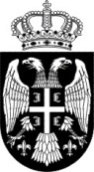                 Република Србија МИНИСТАРСТВО ПОЉОПРИВРЕДЕ       			  И ЗАШТИТЕ ЖИВОТНЕ СРЕДИНЕ             Дирекција за националне              референтне лабораторије                  Број: 404-02-226/1/2015-13                  ЈН бр.1.1.1/2015-I                 25.06.2015. године                                        Београд                              ПРЕДМЕТ: II Измена и допуна конкурсне документацијеНа основу члана 63. став 1.Закона о јавним набавкама („Сл. гласник РС“, број 124/2012), на основу „II Додатних информација и појашњења“-врши се следећа измена и допуна конкурсне документације јавне набавке број 1.1.1/2015-I:1.У делу III „Техничке спецификације“, одељак III/7-партија 7-Ваге, на позицији 2-„Аналитичка вага“, у ставци „очитавање“ и „верификациона вредност“, уместо јединице мере - g (грам), треба да стоји - милиграм (mg).У прилогу ове „Измене и допуне“ даје се коригована страна 12. конкурсне документације, на којој је у делу техничких спецификација, на позицији „Аналитичка вага“,извршена претходна измена.Извршене измене и допуне конкурсне документације, даном њиховог објављивања на „Порталу јавних набавки“ и интернет страници Наручиоца, постају саставни део конкурсне документације јавне набавке број 1.1.1/2015-I .Комисија за јавну набавку НаручиоцаIII/8) 8. ПАРТИЈА- ELISA ПРОЦЕСОР:- Исти инкубатор за све групе антибиотика које се одређују- Управљање уређајем и пренос података:- Дисплеј- Омогућен пренос података- Софтвер- Пратећа опрема у систему:- Центрифуга за припрему узорка-Диспензер- Калибрација уређаја мора бити обезбеђена одговарајућим реагенсима укљученим у кит1 комадIII/7) 7. ПАРТИЈА- ВАГЕ:Техничка вага Техничке карактеристике:-Типски одобрен модел-максимално оптерећење: 2200 g - линеарност ±0,02 g- очитавање  0,01 g- верификациона вредност (е) 0,1 g- време стабилизације: макс.-3 sec. - израђен од челика- аутоматска  унутрашња калибрација- РС 232 интерфејс и могућност повезивања на штампач2 комадаАналитичка вагаТехничке карактеристике:- Типски одобрен модел-Мерни опсег до 220 g - линеарност ±0,2 mg- очитавање  0,1 mg- верификацона вредност (е) 1 mg-Велики LCD дисплеј - Могућност аутоматског повезивања на штампач- аутоматска унутрашња калибрација1 комадELISA процесорТехничке карактеристике:-Оквир читања: 96 бунарића на микроплочи- Могућност истовременог извођења минимум 8 различитих ELISA протокола истовремено